Напомена: Подносилац захтјева попуњава таблицу стављајући „X“ за сваки приложени документ. Сви документи морају бити оригинали или прописно овјерене копије.Подносилац захтјева може од Федералног министарства у сваком тренутку затражити поврат оригиналне документације под условом да исту замијени овјереном копијом.Босна и ХерцеговинаФедерација Босне и ХерцеговинеФедерално министарство пољопривреде,водопривреде и шумарстваХамдије Чемерлића бр. 2Сарајево 71 000Босна и ХерцеговинаФедерација Босне и ХерцеговинеФедерално министарство пољопривреде,водопривреде и шумарстваХамдије Чемерлића бр. 2Сарајево 71 000Босна и ХерцеговинаФедерација Босне и ХерцеговинеФедерално министарство пољопривреде,водопривреде и шумарстваХамдије Чемерлића бр. 2Сарајево 71 000Босна и ХерцеговинаФедерација Босне и ХерцеговинеФедерално министарство пољопривреде,водопривреде и шумарстваХамдије Чемерлића бр. 2Сарајево 71 000Босна и ХерцеговинаФедерација Босне и ХерцеговинеФедерално министарство пољопривреде,водопривреде и шумарстваХамдије Чемерлића бр. 2Сарајево 71 000Босна и ХерцеговинаФедерација Босне и ХерцеговинеФедерално министарство пољопривреде,водопривреде и шумарстваХамдије Чемерлића бр. 2Сарајево 71 000Босна и ХерцеговинаФедерација Босне и ХерцеговинеФедерално министарство пољопривреде,водопривреде и шумарстваХамдије Чемерлића бр. 2Сарајево 71 000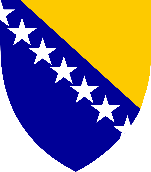 ЗЗП-ВНАНЕКС VIЗахтјев за новчану подршку инвестицијама у подизање вишегодишњих насада ЗЗП-ВНАНЕКС VIЗахтјев за новчану подршку инвестицијама у подизање вишегодишњих насада ЗЗП-ВНАНЕКС VIЗахтјев за новчану подршку инвестицијама у подизање вишегодишњих насада ЗЗП-ВНАНЕКС VIЗахтјев за новчану подршку инвестицијама у подизање вишегодишњих насада ЗЗП-ВНАНЕКС VIЗахтјев за новчану подршку инвестицијама у подизање вишегодишњих насада ЗЗП-ВНАНЕКС VIЗахтјев за новчану подршку инвестицијама у подизање вишегодишњих насада ЗЗП-ВНАНЕКС VIЗахтјев за новчану подршку инвестицијама у подизање вишегодишњих насада ЗЗП-ВНАНЕКС VIЗахтјев за новчану подршку инвестицијама у подизање вишегодишњих насада ЗЗП-ВНАНЕКС VIЗахтјев за новчану подршку инвестицијама у подизање вишегодишњих насада ЗЗП-ВНАНЕКС VIЗахтјев за новчану подршку инвестицијама у подизање вишегодишњих насада ЗЗП-ВНАНЕКС VIЗахтјев за новчану подршку инвестицијама у подизање вишегодишњих насада ЗЗП-ВНАНЕКС VIЗахтјев за новчану подршку инвестицијама у подизање вишегодишњих насада ЗЗП-ВНАНЕКС VIЗахтјев за новчану подршку инвестицијама у подизање вишегодишњих насада ЗЗП-ВНАНЕКС VIЗахтјев за новчану подршку инвестицијама у подизање вишегодишњих насада ЗЗП-ВНАНЕКС VIЗахтјев за новчану подршку инвестицијама у подизање вишегодишњих насада ЗЗП-ВНАНЕКС VIЗахтјев за новчану подршку инвестицијама у подизање вишегодишњих насада ЗЗП-ВНАНЕКС VIЗахтјев за новчану подршку инвестицијама у подизање вишегодишњих насада ЗЗП-ВНАНЕКС VIЗахтјев за новчану подршку инвестицијама у подизање вишегодишњих насада ЗЗП-ВНАНЕКС VIЗахтјев за новчану подршку инвестицијама у подизање вишегодишњих насада ЗЗП-ВНАНЕКС VIЗахтјев за новчану подршку инвестицијама у подизање вишегодишњих насада ЗЗП-ВНАНЕКС VIЗахтјев за новчану подршку инвестицијама у подизање вишегодишњих насада ЗЗП-ВНАНЕКС VIЗахтјев за новчану подршку инвестицијама у подизање вишегодишњих насада ЗЗП-ВНАНЕКС VIЗахтјев за новчану подршку инвестицијама у подизање вишегодишњих насада ЗЗП-ВНАНЕКС VIЗахтјев за новчану подршку инвестицијама у подизање вишегодишњих насада ЗЗП-ВНАНЕКС VIЗахтјев за новчану подршку инвестицијама у подизање вишегодишњих насада ЗЗП-ВНАНЕКС VIЗахтјев за новчану подршку инвестицијама у подизање вишегодишњих насада ЗЗП-ВНАНЕКС VIЗахтјев за новчану подршку инвестицијама у подизање вишегодишњих насада ЗЗП-ВНАНЕКС VIЗахтјев за новчану подршку инвестицијама у подизање вишегодишњих насада ЗЗП-ВНАНЕКС VIЗахтјев за новчану подршку инвестицијама у подизање вишегодишњих насада ЗЗП-ВНАНЕКС VIЗахтјев за новчану подршку инвестицијама у подизање вишегодишњих насада ЗЗП-ВНАНЕКС VIЗахтјев за новчану подршку инвестицијама у подизање вишегодишњих насада ЗЗП-ВНАНЕКС VIЗахтјев за новчану подршку инвестицијама у подизање вишегодишњих насада ЗЗП-ВНАНЕКС VIЗахтјев за новчану подршку инвестицијама у подизање вишегодишњих насада ЗЗП-ВНАНЕКС VIЗахтјев за новчану подршку инвестицијама у подизање вишегодишњих насада ЗЗП-ВНАНЕКС VIЗахтјев за новчану подршку инвестицијама у подизање вишегодишњих насада ЗЗП-ВНАНЕКС VIЗахтјев за новчану подршку инвестицијама у подизање вишегодишњих насада ЗЗП-ВНАНЕКС VIЗахтјев за новчану подршку инвестицијама у подизање вишегодишњих насада ЗЗП-ВНАНЕКС VIЗахтјев за новчану подршку инвестицијама у подизање вишегодишњих насада ЗЗП-ВНАНЕКС VIЗахтјев за новчану подршку инвестицијама у подизање вишегодишњих насада ЗЗП-ВНАНЕКС VIЗахтјев за новчану подршку инвестицијама у подизање вишегодишњих насада ЗЗП-ВНАНЕКС VIЗахтјев за новчану подршку инвестицијама у подизање вишегодишњих насада ЗЗП-ВНАНЕКС VIЗахтјев за новчану подршку инвестицијама у подизање вишегодишњих насада ЗЗП-ВНАНЕКС VIЗахтјев за новчану подршку инвестицијама у подизање вишегодишњих насада ЗЗП-ВНАНЕКС VIЗахтјев за новчану подршку инвестицијама у подизање вишегодишњих насада ЗЗП-ВНАНЕКС VIЗахтјев за новчану подршку инвестицијама у подизање вишегодишњих насада ЗЗП-ВНАНЕКС VIЗахтјев за новчану подршку инвестицијама у подизање вишегодишњих насада ЗЗП-ВНАНЕКС VIЗахтјев за новчану подршку инвестицијама у подизање вишегодишњих насада ЗЗП-ВНАНЕКС VIЗахтјев за новчану подршку инвестицијама у подизање вишегодишњих насада ЗЗП-ВНАНЕКС VIЗахтјев за новчану подршку инвестицијама у подизање вишегодишњих насада ЗЗП-ВНАНЕКС VIЗахтјев за новчану подршку инвестицијама у подизање вишегодишњих насада ЗЗП-ВНАНЕКС VIЗахтјев за новчану подршку инвестицијама у подизање вишегодишњих насада ЗЗП-ВНАНЕКС VIЗахтјев за новчану подршку инвестицијама у подизање вишегодишњих насада ЗЗП-ВНАНЕКС VIЗахтјев за новчану подршку инвестицијама у подизање вишегодишњих насада ЗЗП-ВНАНЕКС VIЗахтјев за новчану подршку инвестицијама у подизање вишегодишњих насада ЗЗП-ВНАНЕКС VIЗахтјев за новчану подршку инвестицијама у подизање вишегодишњих насада ЗЗП-ВНАНЕКС VIЗахтјев за новчану подршку инвестицијама у подизање вишегодишњих насада ЗЗП-ВНАНЕКС VIЗахтјев за новчану подршку инвестицијама у подизање вишегодишњих насада ЗЗП-ВНАНЕКС VIЗахтјев за новчану подршку инвестицијама у подизање вишегодишњих насада ЗЗП-ВНАНЕКС VIЗахтјев за новчану подршку инвестицијама у подизање вишегодишњих насада ЗЗП-ВНАНЕКС VIЗахтјев за новчану подршку инвестицијама у подизање вишегодишњих насада ЗЗП-ВНАНЕКС VIЗахтјев за новчану подршку инвестицијама у подизање вишегодишњих насада ЗЗП-ВНАНЕКС VIЗахтјев за новчану подршку инвестицијама у подизање вишегодишњих насада ЗЗП-ВНАНЕКС VIЗахтјев за новчану подршку инвестицијама у подизање вишегодишњих насада ЗЗП-ВНАНЕКС VIЗахтјев за новчану подршку инвестицијама у подизање вишегодишњих насада ЗЗП-ВНАНЕКС VIЗахтјев за новчану подршку инвестицијама у подизање вишегодишњих насада ЗЗП-ВНАНЕКС VIЗахтјев за новчану подршку инвестицијама у подизање вишегодишњих насада ЗЗП-ВНАНЕКС VIЗахтјев за новчану подршку инвестицијама у подизање вишегодишњих насада ЗЗП-ВНАНЕКС VIЗахтјев за новчану подршку инвестицијама у подизање вишегодишњих насада ЗЗП-ВНАНЕКС VIЗахтјев за новчану подршку инвестицијама у подизање вишегодишњих насада ЗЗП-ВНАНЕКС VIЗахтјев за новчану подршку инвестицијама у подизање вишегодишњих насада 11ПОДАЦИ О ПОДНОСИОЦУ ЗАХТЈЕВАПОДАЦИ О ПОДНОСИОЦУ ЗАХТЈЕВАПОДАЦИ О ПОДНОСИОЦУ ЗАХТЈЕВАПОДАЦИ О ПОДНОСИОЦУ ЗАХТЈЕВАПОДАЦИ О ПОДНОСИОЦУ ЗАХТЈЕВАПОДАЦИ О ПОДНОСИОЦУ ЗАХТЈЕВАПОДАЦИ О ПОДНОСИОЦУ ЗАХТЈЕВАПОДАЦИ О ПОДНОСИОЦУ ЗАХТЈЕВАПОДАЦИ О ПОДНОСИОЦУ ЗАХТЈЕВАПОДАЦИ О ПОДНОСИОЦУ ЗАХТЈЕВАПОДАЦИ О ПОДНОСИОЦУ ЗАХТЈЕВАПОДАЦИ О ПОДНОСИОЦУ ЗАХТЈЕВАПОДАЦИ О ПОДНОСИОЦУ ЗАХТЈЕВАПОДАЦИ О ПОДНОСИОЦУ ЗАХТЈЕВАПОДАЦИ О ПОДНОСИОЦУ ЗАХТЈЕВАПОДАЦИ О ПОДНОСИОЦУ ЗАХТЈЕВАПОДАЦИ О ПОДНОСИОЦУ ЗАХТЈЕВАПОДАЦИ О ПОДНОСИОЦУ ЗАХТЈЕВАПОДАЦИ О ПОДНОСИОЦУ ЗАХТЈЕВАПОДАЦИ О ПОДНОСИОЦУ ЗАХТЈЕВАПОДАЦИ О ПОДНОСИОЦУ ЗАХТЈЕВАПОДАЦИ О ПОДНОСИОЦУ ЗАХТЈЕВАПОДАЦИ О ПОДНОСИОЦУ ЗАХТЈЕВАПОДАЦИ О ПОДНОСИОЦУ ЗАХТЈЕВАПОДАЦИ О ПОДНОСИОЦУ ЗАХТЈЕВАПОДАЦИ О ПОДНОСИОЦУ ЗАХТЈЕВАПОДАЦИ О ПОДНОСИОЦУ ЗАХТЈЕВАПОДАЦИ О ПОДНОСИОЦУ ЗАХТЈЕВАПОДАЦИ О ПОДНОСИОЦУ ЗАХТЈЕВАПОДАЦИ О ПОДНОСИОЦУ ЗАХТЈЕВАПОДАЦИ О ПОДНОСИОЦУ ЗАХТЈЕВАПОДАЦИ О ПОДНОСИОЦУ ЗАХТЈЕВАПОДАЦИ О ПОДНОСИОЦУ ЗАХТЈЕВАПОДАЦИ О ПОДНОСИОЦУ ЗАХТЈЕВАПОДАЦИ О ПОДНОСИОЦУ ЗАХТЈЕВАПОДАЦИ О ПОДНОСИОЦУ ЗАХТЈЕВАПОДАЦИ О ПОДНОСИОЦУ ЗАХТЈЕВАПОДАЦИ О ПОДНОСИОЦУ ЗАХТЈЕВАПОДАЦИ О ПОДНОСИОЦУ ЗАХТЈЕВАПОДАЦИ О ПОДНОСИОЦУ ЗАХТЈЕВАПОДАЦИ О ПОДНОСИОЦУ ЗАХТЈЕВАПОДАЦИ О ПОДНОСИОЦУ ЗАХТЈЕВАПОДАЦИ О ПОДНОСИОЦУ ЗАХТЈЕВАПОДАЦИ О ПОДНОСИОЦУ ЗАХТЈЕВАПОДАЦИ О ПОДНОСИОЦУ ЗАХТЈЕВАПОДАЦИ О ПОДНОСИОЦУ ЗАХТЈЕВАПОДАЦИ О ПОДНОСИОЦУ ЗАХТЈЕВАПОДАЦИ О ПОДНОСИОЦУ ЗАХТЈЕВАПОДАЦИ О ПОДНОСИОЦУ ЗАХТЈЕВАПОДАЦИ О ПОДНОСИОЦУ ЗАХТЈЕВАПОДАЦИ О ПОДНОСИОЦУ ЗАХТЈЕВАПОДАЦИ О ПОДНОСИОЦУ ЗАХТЈЕВАПОДАЦИ О ПОДНОСИОЦУ ЗАХТЈЕВАПОДАЦИ О ПОДНОСИОЦУ ЗАХТЈЕВАПОДАЦИ О ПОДНОСИОЦУ ЗАХТЈЕВАПОДАЦИ О ПОДНОСИОЦУ ЗАХТЈЕВАПОДАЦИ О ПОДНОСИОЦУ ЗАХТЈЕВАПОДАЦИ О ПОДНОСИОЦУ ЗАХТЈЕВАПОДАЦИ О ПОДНОСИОЦУ ЗАХТЈЕВАПОДАЦИ О ПОДНОСИОЦУ ЗАХТЈЕВАПОДАЦИ О ПОДНОСИОЦУ ЗАХТЈЕВАПОДАЦИ О ПОДНОСИОЦУ ЗАХТЈЕВАПОДАЦИ О ПОДНОСИОЦУ ЗАХТЈЕВАПОДАЦИ О ПОДНОСИОЦУ ЗАХТЈЕВАПОДАЦИ О ПОДНОСИОЦУ ЗАХТЈЕВАПОДАЦИ О ПОДНОСИОЦУ ЗАХТЈЕВАПОДАЦИ О ПОДНОСИОЦУ ЗАХТЈЕВАПОДАЦИ О ПОДНОСИОЦУ ЗАХТЈЕВА1-11-1ОСНОВНИ ПОДАЦИОСНОВНИ ПОДАЦИОСНОВНИ ПОДАЦИОСНОВНИ ПОДАЦИОСНОВНИ ПОДАЦИОСНОВНИ ПОДАЦИОСНОВНИ ПОДАЦИОСНОВНИ ПОДАЦИОСНОВНИ ПОДАЦИОСНОВНИ ПОДАЦИОСНОВНИ ПОДАЦИОСНОВНИ ПОДАЦИОСНОВНИ ПОДАЦИОСНОВНИ ПОДАЦИОСНОВНИ ПОДАЦИОСНОВНИ ПОДАЦИОСНОВНИ ПОДАЦИОСНОВНИ ПОДАЦИОСНОВНИ ПОДАЦИОСНОВНИ ПОДАЦИОСНОВНИ ПОДАЦИОСНОВНИ ПОДАЦИОСНОВНИ ПОДАЦИОСНОВНИ ПОДАЦИОСНОВНИ ПОДАЦИОСНОВНИ ПОДАЦИОСНОВНИ ПОДАЦИОСНОВНИ ПОДАЦИОСНОВНИ ПОДАЦИОСНОВНИ ПОДАЦИОСНОВНИ ПОДАЦИОСНОВНИ ПОДАЦИОСНОВНИ ПОДАЦИОСНОВНИ ПОДАЦИОСНОВНИ ПОДАЦИОСНОВНИ ПОДАЦИОСНОВНИ ПОДАЦИОСНОВНИ ПОДАЦИОСНОВНИ ПОДАЦИОСНОВНИ ПОДАЦИОСНОВНИ ПОДАЦИОСНОВНИ ПОДАЦИОСНОВНИ ПОДАЦИОСНОВНИ ПОДАЦИОСНОВНИ ПОДАЦИОСНОВНИ ПОДАЦИОСНОВНИ ПОДАЦИОСНОВНИ ПОДАЦИОСНОВНИ ПОДАЦИОСНОВНИ ПОДАЦИОСНОВНИ ПОДАЦИОСНОВНИ ПОДАЦИОСНОВНИ ПОДАЦИОСНОВНИ ПОДАЦИОСНОВНИ ПОДАЦИОСНОВНИ ПОДАЦИОСНОВНИ ПОДАЦИОСНОВНИ ПОДАЦИОСНОВНИ ПОДАЦИОСНОВНИ ПОДАЦИОСНОВНИ ПОДАЦИОСНОВНИ ПОДАЦИОСНОВНИ ПОДАЦИОСНОВНИ ПОДАЦИОСНОВНИ ПОДАЦИОСНОВНИ ПОДАЦИОСНОВНИ ПОДАЦИОСНОВНИ ПОДАЦИ1.1.11.1.1Подносилац је:физичко лице (ППГ)обртпривредно друштво или задругафизичко лице (ППГ)обртпривредно друштво или задругафизичко лице (ППГ)обртпривредно друштво или задругафизичко лице (ППГ)обртпривредно друштво или задругафизичко лице (ППГ)обртпривредно друштво или задругафизичко лице (ППГ)обртпривредно друштво или задругафизичко лице (ППГ)обртпривредно друштво или задругафизичко лице (ППГ)обртпривредно друштво или задругафизичко лице (ППГ)обртпривредно друштво или задругафизичко лице (ППГ)обртпривредно друштво или задругафизичко лице (ППГ)обртпривредно друштво или задругафизичко лице (ППГ)обртпривредно друштво или задругафизичко лице (ППГ)обртпривредно друштво или задругафизичко лице (ППГ)обртпривредно друштво или задругафизичко лице (ППГ)обртпривредно друштво или задругафизичко лице (ППГ)обртпривредно друштво или задругафизичко лице (ППГ)обртпривредно друштво или задругафизичко лице (ППГ)обртпривредно друштво или задругафизичко лице (ППГ)обртпривредно друштво или задругафизичко лице (ППГ)обртпривредно друштво или задругафизичко лице (ППГ)обртпривредно друштво или задругафизичко лице (ППГ)обртпривредно друштво или задругафизичко лице (ППГ)обртпривредно друштво или задругафизичко лице (ППГ)обртпривредно друштво или задругафизичко лице (ППГ)обртпривредно друштво или задругафизичко лице (ППГ)обртпривредно друштво или задругафизичко лице (ППГ)обртпривредно друштво или задругафизичко лице (ППГ)обртпривредно друштво или задругафизичко лице (ППГ)обртпривредно друштво или задругафизичко лице (ППГ)обртпривредно друштво или задругафизичко лице (ППГ)обртпривредно друштво или задругафизичко лице (ППГ)обртпривредно друштво или задругафизичко лице (ППГ)обртпривредно друштво или задругафизичко лице (ППГ)обртпривредно друштво или задругафизичко лице (ППГ)обртпривредно друштво или задругафизичко лице (ППГ)обртпривредно друштво или задругафизичко лице (ППГ)обртпривредно друштво или задругафизичко лице (ППГ)обртпривредно друштво или задругафизичко лице (ППГ)обртпривредно друштво или задругафизичко лице (ППГ)обртпривредно друштво или задругафизичко лице (ППГ)обртпривредно друштво или задругафизичко лице (ППГ)обртпривредно друштво или задругафизичко лице (ППГ)обртпривредно друштво или задругафизичко лице (ППГ)обртпривредно друштво или задругафизичко лице (ППГ)обртпривредно друштво или задругафизичко лице (ППГ)обртпривредно друштво или задругаЗаокружити словоиспред опцијеЗаокружити словоиспред опцијеЗаокружити словоиспред опцијеЗаокружити словоиспред опцијеЗаокружити словоиспред опцијеЗаокружити словоиспред опцијеЗаокружити словоиспред опцијеЗаокружити словоиспред опцијеЗаокружити словоиспред опцијеЗаокружити словоиспред опцијеЗаокружити словоиспред опцијеЗаокружити словоиспред опцијеЗаокружити словоиспред опцијеЗаокружити словоиспред опцијеЗаокружити словоиспред опцијеЗаокружити словоиспред опцијеЗаокружити словоиспред опцијеЗаокружити словоиспред опцијеЗаокружити словоиспред опцијеЗаокружити словоиспред опцијеЗаокружити словоиспред опције1.1.2.1.1.2.Подносилац је:обавезник ПДВ-аније обавезник ПДВ-аобавезник ПДВ-аније обавезник ПДВ-аобавезник ПДВ-аније обавезник ПДВ-аобавезник ПДВ-аније обавезник ПДВ-аобавезник ПДВ-аније обавезник ПДВ-аобавезник ПДВ-аније обавезник ПДВ-аобавезник ПДВ-аније обавезник ПДВ-аобавезник ПДВ-аније обавезник ПДВ-аобавезник ПДВ-аније обавезник ПДВ-аобавезник ПДВ-аније обавезник ПДВ-аобавезник ПДВ-аније обавезник ПДВ-аобавезник ПДВ-аније обавезник ПДВ-аобавезник ПДВ-аније обавезник ПДВ-аобавезник ПДВ-аније обавезник ПДВ-аобавезник ПДВ-аније обавезник ПДВ-аобавезник ПДВ-аније обавезник ПДВ-аобавезник ПДВ-аније обавезник ПДВ-аобавезник ПДВ-аније обавезник ПДВ-аобавезник ПДВ-аније обавезник ПДВ-аобавезник ПДВ-аније обавезник ПДВ-аобавезник ПДВ-аније обавезник ПДВ-аобавезник ПДВ-аније обавезник ПДВ-аобавезник ПДВ-аније обавезник ПДВ-аобавезник ПДВ-аније обавезник ПДВ-аобавезник ПДВ-аније обавезник ПДВ-аобавезник ПДВ-аније обавезник ПДВ-аобавезник ПДВ-аније обавезник ПДВ-аобавезник ПДВ-аније обавезник ПДВ-аобавезник ПДВ-аније обавезник ПДВ-аобавезник ПДВ-аније обавезник ПДВ-аобавезник ПДВ-аније обавезник ПДВ-аобавезник ПДВ-аније обавезник ПДВ-аобавезник ПДВ-аније обавезник ПДВ-аобавезник ПДВ-аније обавезник ПДВ-аобавезник ПДВ-аније обавезник ПДВ-аобавезник ПДВ-аније обавезник ПДВ-аобавезник ПДВ-аније обавезник ПДВ-аобавезник ПДВ-аније обавезник ПДВ-аобавезник ПДВ-аније обавезник ПДВ-аобавезник ПДВ-аније обавезник ПДВ-аобавезник ПДВ-аније обавезник ПДВ-аобавезник ПДВ-аније обавезник ПДВ-аобавезник ПДВ-аније обавезник ПДВ-аобавезник ПДВ-аније обавезник ПДВ-аобавезник ПДВ-аније обавезник ПДВ-аобавезник ПДВ-аније обавезник ПДВ-аЗаокружити словоиспред опцијеЗаокружити словоиспред опцијеЗаокружити словоиспред опцијеЗаокружити словоиспред опцијеЗаокружити словоиспред опцијеЗаокружити словоиспред опцијеЗаокружити словоиспред опцијеЗаокружити словоиспред опцијеЗаокружити словоиспред опцијеЗаокружити словоиспред опцијеЗаокружити словоиспред опцијеЗаокружити словоиспред опцијеЗаокружити словоиспред опцијеЗаокружити словоиспред опцијеЗаокружити словоиспред опцијеЗаокружити словоиспред опцијеЗаокружити словоиспред опцијеЗаокружити словоиспред опцијеЗаокружити словоиспред опцијеЗаокружити словоиспред опцијеЗаокружити словоиспред опције1.1.31.1.3Број пољопривредног газдинства (БПГ)Број пољопривредног газдинства (БПГ)Број пољопривредног газдинства (БПГ)Број пољопривредног газдинства (БПГ)Број пољопривредног газдинства (БПГ)Број пољопривредног газдинства (БПГ)Број пољопривредног газдинства (БПГ)1.1.41.1.4Број клијента (БК)Број клијента (БК)Број клијента (БК)Број клијента (БК)Број клијента (БК)Број клијента (БК)Број клијента (БК)1-21-2ПОПУЊАВА ФИЗИЧКО ЛИЦЕ (ППГ)ПОПУЊАВА ФИЗИЧКО ЛИЦЕ (ППГ)ПОПУЊАВА ФИЗИЧКО ЛИЦЕ (ППГ)ПОПУЊАВА ФИЗИЧКО ЛИЦЕ (ППГ)ПОПУЊАВА ФИЗИЧКО ЛИЦЕ (ППГ)ПОПУЊАВА ФИЗИЧКО ЛИЦЕ (ППГ)ПОПУЊАВА ФИЗИЧКО ЛИЦЕ (ППГ)ПОПУЊАВА ФИЗИЧКО ЛИЦЕ (ППГ)ПОПУЊАВА ФИЗИЧКО ЛИЦЕ (ППГ)ПОПУЊАВА ФИЗИЧКО ЛИЦЕ (ППГ)ПОПУЊАВА ФИЗИЧКО ЛИЦЕ (ППГ)ПОПУЊАВА ФИЗИЧКО ЛИЦЕ (ППГ)ПОПУЊАВА ФИЗИЧКО ЛИЦЕ (ППГ)ПОПУЊАВА ФИЗИЧКО ЛИЦЕ (ППГ)ПОПУЊАВА ФИЗИЧКО ЛИЦЕ (ППГ)ПОПУЊАВА ФИЗИЧКО ЛИЦЕ (ППГ)ПОПУЊАВА ФИЗИЧКО ЛИЦЕ (ППГ)ПОПУЊАВА ФИЗИЧКО ЛИЦЕ (ППГ)ПОПУЊАВА ФИЗИЧКО ЛИЦЕ (ППГ)ПОПУЊАВА ФИЗИЧКО ЛИЦЕ (ППГ)ПОПУЊАВА ФИЗИЧКО ЛИЦЕ (ППГ)ПОПУЊАВА ФИЗИЧКО ЛИЦЕ (ППГ)ПОПУЊАВА ФИЗИЧКО ЛИЦЕ (ППГ)ПОПУЊАВА ФИЗИЧКО ЛИЦЕ (ППГ)ПОПУЊАВА ФИЗИЧКО ЛИЦЕ (ППГ)ПОПУЊАВА ФИЗИЧКО ЛИЦЕ (ППГ)ПОПУЊАВА ФИЗИЧКО ЛИЦЕ (ППГ)ПОПУЊАВА ФИЗИЧКО ЛИЦЕ (ППГ)ПОПУЊАВА ФИЗИЧКО ЛИЦЕ (ППГ)ПОПУЊАВА ФИЗИЧКО ЛИЦЕ (ППГ)ПОПУЊАВА ФИЗИЧКО ЛИЦЕ (ППГ)ПОПУЊАВА ФИЗИЧКО ЛИЦЕ (ППГ)ПОПУЊАВА ФИЗИЧКО ЛИЦЕ (ППГ)ПОПУЊАВА ФИЗИЧКО ЛИЦЕ (ППГ)ПОПУЊАВА ФИЗИЧКО ЛИЦЕ (ППГ)ПОПУЊАВА ФИЗИЧКО ЛИЦЕ (ППГ)ПОПУЊАВА ФИЗИЧКО ЛИЦЕ (ППГ)ПОПУЊАВА ФИЗИЧКО ЛИЦЕ (ППГ)ПОПУЊАВА ФИЗИЧКО ЛИЦЕ (ППГ)ПОПУЊАВА ФИЗИЧКО ЛИЦЕ (ППГ)ПОПУЊАВА ФИЗИЧКО ЛИЦЕ (ППГ)ПОПУЊАВА ФИЗИЧКО ЛИЦЕ (ППГ)ПОПУЊАВА ФИЗИЧКО ЛИЦЕ (ППГ)ПОПУЊАВА ФИЗИЧКО ЛИЦЕ (ППГ)ПОПУЊАВА ФИЗИЧКО ЛИЦЕ (ППГ)ПОПУЊАВА ФИЗИЧКО ЛИЦЕ (ППГ)ПОПУЊАВА ФИЗИЧКО ЛИЦЕ (ППГ)ПОПУЊАВА ФИЗИЧКО ЛИЦЕ (ППГ)ПОПУЊАВА ФИЗИЧКО ЛИЦЕ (ППГ)ПОПУЊАВА ФИЗИЧКО ЛИЦЕ (ППГ)ПОПУЊАВА ФИЗИЧКО ЛИЦЕ (ППГ)ПОПУЊАВА ФИЗИЧКО ЛИЦЕ (ППГ)ПОПУЊАВА ФИЗИЧКО ЛИЦЕ (ППГ)ПОПУЊАВА ФИЗИЧКО ЛИЦЕ (ППГ)ПОПУЊАВА ФИЗИЧКО ЛИЦЕ (ППГ)ПОПУЊАВА ФИЗИЧКО ЛИЦЕ (ППГ)ПОПУЊАВА ФИЗИЧКО ЛИЦЕ (ППГ)ПОПУЊАВА ФИЗИЧКО ЛИЦЕ (ППГ)ПОПУЊАВА ФИЗИЧКО ЛИЦЕ (ППГ)ПОПУЊАВА ФИЗИЧКО ЛИЦЕ (ППГ)ПОПУЊАВА ФИЗИЧКО ЛИЦЕ (ППГ)ПОПУЊАВА ФИЗИЧКО ЛИЦЕ (ППГ)ПОПУЊАВА ФИЗИЧКО ЛИЦЕ (ППГ)ПОПУЊАВА ФИЗИЧКО ЛИЦЕ (ППГ)ПОПУЊАВА ФИЗИЧКО ЛИЦЕ (ППГ)ПОПУЊАВА ФИЗИЧКО ЛИЦЕ (ППГ)ПОПУЊАВА ФИЗИЧКО ЛИЦЕ (ППГ)ПОПУЊАВА ФИЗИЧКО ЛИЦЕ (ППГ)1.2.11.2.1Име и презиме носиоца ППГ-аИме и презиме носиоца ППГ-аИме и презиме носиоца ППГ-аИме и презиме носиоца ППГ-аИме и презиме носиоца ППГ-аИме и презиме носиоца ППГ-аИме и презиме носиоца ППГ-а1.2.21.2.2Јединствени матични број (ЈМБ) носиоца ППГ-аЈединствени матични број (ЈМБ) носиоца ППГ-аЈединствени матични број (ЈМБ) носиоца ППГ-аЈединствени матични број (ЈМБ) носиоца ППГ-аЈединствени матични број (ЈМБ) носиоца ППГ-аЈединствени матични број (ЈМБ) носиоца ППГ-аЈединствени матични број (ЈМБ) носиоца ППГ-а1.2.31.2.3Име и презиме опуномоћеника(Само ако је именован)Име и презиме опуномоћеника(Само ако је именован)Име и презиме опуномоћеника(Само ако је именован)Име и презиме опуномоћеника(Само ако је именован)Име и презиме опуномоћеника(Само ако је именован)Име и презиме опуномоћеника(Само ако је именован)Име и презиме опуномоћеника(Само ако је именован)1.2.41.2.4ППГ је у једној од три претходне године било корисник новчане подршке по моделу потицаја производнјиППГ је у једној од три претходне године било корисник новчане подршке по моделу потицаја производнјиППГ је у једној од три претходне године било корисник новчане подршке по моделу потицаја производнјиППГ је у једној од три претходне године било корисник новчане подршке по моделу потицаја производнјиППГ је у једној од три претходне године било корисник новчане подршке по моделу потицаја производнјиППГ је у једној од три претходне године било корисник новчане подршке по моделу потицаја производнјиППГ је у једној од три претходне године било корисник новчане подршке по моделу потицаја производнјифедералнихкантоналнихопштинскихфедералнихкантоналнихопштинскихфедералнихкантоналнихопштинскихфедералнихкантоналнихопштинскихфедералнихкантоналнихопштинскихфедералнихкантоналнихопштинскихфедералнихкантоналнихопштинскихфедералнихкантоналнихопштинскихфедералнихкантоналнихопштинскихфедералнихкантоналнихопштинскихфедералнихкантоналнихопштинскихфедералнихкантоналнихопштинскихфедералнихкантоналнихопштинскихфедералнихкантоналнихопштинскихфедералнихкантоналнихопштинскихфедералнихкантоналнихопштинскихфедералнихкантоналнихопштинскихфедералнихкантоналнихопштинскихфедералнихкантоналнихопштинскихфедералнихкантоналнихопштинскихфедералнихкантоналнихопштинскихфедералнихкантоналнихопштинскихфедералнихкантоналнихопштинскихфедералнихкантоналнихопштинскихфедералнихкантоналнихопштинскихфедералнихкантоналнихопштинскихфедералнихкантоналнихопштинскихфедералнихкантоналнихопштинскихфедералнихкантоналнихопштинскихфедералнихкантоналнихопштинскихфедералнихкантоналнихопштинскихфедералнихкантоналнихопштинскихфедералнихкантоналнихопштинских Заокружити слово или подвући текст опције Заокружити слово или подвући текст опције Заокружити слово или подвући текст опције Заокружити слово или подвући текст опције Заокружити слово или подвући текст опције Заокружити слово или подвући текст опције Заокружити слово или подвући текст опције Заокружити слово или подвући текст опције Заокружити слово или подвући текст опције Заокружити слово или подвући текст опције Заокружити слово или подвући текст опције Заокружити слово или подвући текст опције Заокружити слово или подвући текст опције Заокружити слово или подвући текст опције Заокружити слово или подвући текст опције Заокружити слово или подвући текст опције Заокружити слово или подвући текст опције Заокружити слово или подвући текст опције Заокружити слово или подвући текст опције Заокружити слово или подвући текст опције Заокружити слово или подвући текст опције Заокружити слово или подвући текст опције Заокружити слово или подвући текст опције Заокружити слово или подвући текст опције Заокружити слово или подвући текст опције Заокружити слово или подвући текст опције Заокружити слово или подвући текст опције Заокружити слово или подвући текст опције1-31-3ПОПУЊАВА ОБРТПОПУЊАВА ОБРТПОПУЊАВА ОБРТПОПУЊАВА ОБРТПОПУЊАВА ОБРТПОПУЊАВА ОБРТПОПУЊАВА ОБРТПОПУЊАВА ОБРТПОПУЊАВА ОБРТПОПУЊАВА ОБРТПОПУЊАВА ОБРТПОПУЊАВА ОБРТПОПУЊАВА ОБРТПОПУЊАВА ОБРТПОПУЊАВА ОБРТПОПУЊАВА ОБРТПОПУЊАВА ОБРТПОПУЊАВА ОБРТПОПУЊАВА ОБРТПОПУЊАВА ОБРТПОПУЊАВА ОБРТПОПУЊАВА ОБРТПОПУЊАВА ОБРТПОПУЊАВА ОБРТПОПУЊАВА ОБРТПОПУЊАВА ОБРТПОПУЊАВА ОБРТПОПУЊАВА ОБРТПОПУЊАВА ОБРТПОПУЊАВА ОБРТПОПУЊАВА ОБРТПОПУЊАВА ОБРТПОПУЊАВА ОБРТПОПУЊАВА ОБРТПОПУЊАВА ОБРТПОПУЊАВА ОБРТПОПУЊАВА ОБРТПОПУЊАВА ОБРТПОПУЊАВА ОБРТПОПУЊАВА ОБРТПОПУЊАВА ОБРТПОПУЊАВА ОБРТПОПУЊАВА ОБРТПОПУЊАВА ОБРТПОПУЊАВА ОБРТПОПУЊАВА ОБРТПОПУЊАВА ОБРТПОПУЊАВА ОБРТПОПУЊАВА ОБРТПОПУЊАВА ОБРТПОПУЊАВА ОБРТПОПУЊАВА ОБРТПОПУЊАВА ОБРТПОПУЊАВА ОБРТПОПУЊАВА ОБРТПОПУЊАВА ОБРТПОПУЊАВА ОБРТПОПУЊАВА ОБРТПОПУЊАВА ОБРТПОПУЊАВА ОБРТПОПУЊАВА ОБРТПОПУЊАВА ОБРТПОПУЊАВА ОБРТПОПУЊАВА ОБРТПОПУЊАВА ОБРТПОПУЊАВА ОБРТПОПУЊАВА ОБРТПОПУЊАВА ОБРТ1.3.11.3.1Назив обртаНазив обртаНазив обртаНазив обртаНазив обртаНазив обртаНазив обртаНазив обртаНазив обртаНазив обртаНазив обртаНазив обртаНазив обрта1.3.21.3.2Јединствени идентификациони број (ЈИБ/ИД) обртаЈединствени идентификациони број (ЈИБ/ИД) обртаЈединствени идентификациони број (ЈИБ/ИД) обртаЈединствени идентификациони број (ЈИБ/ИД) обртаЈединствени идентификациони број (ЈИБ/ИД) обртаЈединствени идентификациони број (ЈИБ/ИД) обртаЈединствени идентификациони број (ЈИБ/ИД) обрта1.3.31.3.3Име и презиме власника обртаИме и презиме власника обртаИме и презиме власника обртаИме и презиме власника обртаИме и презиме власника обртаИме и презиме власника обртаИме и презиме власника обртаИме и презиме власника обртаИме и презиме власника обртаИме и презиме власника обртаИме и презиме власника обртаИме и презиме власника обртаИме и презиме власника обрта1.3.41.3.4Јединствени матични број (ЈМБ) власника обртаЈединствени матични број (ЈМБ) власника обртаЈединствени матични број (ЈМБ) власника обртаЈединствени матични број (ЈМБ) власника обртаЈединствени матични број (ЈМБ) власника обртаЈединствени матични број (ЈМБ) власника обртаЈединствени матични број (ЈМБ) власника обртаЈединствени матични број (ЈМБ) власника обрта1.3.51.3.5Име и презиме опуномоћеника(Само ако је именован)Име и презиме опуномоћеника(Само ако је именован)Име и презиме опуномоћеника(Само ако је именован)Име и презиме опуномоћеника(Само ако је именован)Име и презиме опуномоћеника(Само ако је именован)Име и презиме опуномоћеника(Само ако је именован)Име и презиме опуномоћеника(Само ако је именован)Име и презиме опуномоћеника(Само ако је именован)Име и презиме опуномоћеника(Само ако је именован)Име и презиме опуномоћеника(Само ако је именован)Име и презиме опуномоћеника(Само ако је именован)Име и презиме опуномоћеника(Само ако је именован)Име и презиме опуномоћеника(Само ако је именован)Име и презиме опуномоћеника(Само ако је именован)1.3.61.3.6Власник/ица обрта је жена или пољопривредник млађи од 40 година на дан подношења захтјеваВласник/ица обрта је жена или пољопривредник млађи од 40 година на дан подношења захтјеваВласник/ица обрта је жена или пољопривредник млађи од 40 година на дан подношења захтјеваВласник/ица обрта је жена или пољопривредник млађи од 40 година на дан подношења захтјеваВласник/ица обрта је жена или пољопривредник млађи од 40 година на дан подношења захтјеваВласник/ица обрта је жена или пољопривредник млађи од 40 година на дан подношења захтјеваВласник/ица обрта је жена или пољопривредник млађи од 40 година на дан подношења захтјеваВласник/ица обрта је жена или пољопривредник млађи од 40 година на дан подношења захтјеваданеданеданеданеданеданеданеданеданеданеданеданеданеданеданеданеданеданеданеданеданеданеданеданеданеданеданеданеданеданеданедане(ако је одговор „да“ Министарство зарачунава додатну подршку до 5%)(ако је одговор „да“ Министарство зарачунава додатну подршку до 5%)(ако је одговор „да“ Министарство зарачунава додатну подршку до 5%)(ако је одговор „да“ Министарство зарачунава додатну подршку до 5%)(ако је одговор „да“ Министарство зарачунава додатну подршку до 5%)(ако је одговор „да“ Министарство зарачунава додатну подршку до 5%)(ако је одговор „да“ Министарство зарачунава додатну подршку до 5%)(ако је одговор „да“ Министарство зарачунава додатну подршку до 5%)(ако је одговор „да“ Министарство зарачунава додатну подршку до 5%)(ако је одговор „да“ Министарство зарачунава додатну подршку до 5%)(ако је одговор „да“ Министарство зарачунава додатну подршку до 5%)(ако је одговор „да“ Министарство зарачунава додатну подршку до 5%)(ако је одговор „да“ Министарство зарачунава додатну подршку до 5%)(ако је одговор „да“ Министарство зарачунава додатну подршку до 5%)(ако је одговор „да“ Министарство зарачунава додатну подршку до 5%)(ако је одговор „да“ Министарство зарачунава додатну подршку до 5%)(ако је одговор „да“ Министарство зарачунава додатну подршку до 5%)(ако је одговор „да“ Министарство зарачунава додатну подршку до 5%)(ако је одговор „да“ Министарство зарачунава додатну подршку до 5%)(ако је одговор „да“ Министарство зарачунава додатну подршку до 5%)(ако је одговор „да“ Министарство зарачунава додатну подршку до 5%)(ако је одговор „да“ Министарство зарачунава додатну подршку до 5%)(ако је одговор „да“ Министарство зарачунава додатну подршку до 5%)(ако је одговор „да“ Министарство зарачунава додатну подршку до 5%)(ако је одговор „да“ Министарство зарачунава додатну подршку до 5%)(ако је одговор „да“ Министарство зарачунава додатну подршку до 5%)(ако је одговор „да“ Министарство зарачунава додатну подршку до 5%)(ако је одговор „да“ Министарство зарачунава додатну подршку до 5%)1-41-4ПОПУЊАВА ПРИВРЕДНО ДРУШТВО/ЗАДРУГАПОПУЊАВА ПРИВРЕДНО ДРУШТВО/ЗАДРУГАПОПУЊАВА ПРИВРЕДНО ДРУШТВО/ЗАДРУГАПОПУЊАВА ПРИВРЕДНО ДРУШТВО/ЗАДРУГАПОПУЊАВА ПРИВРЕДНО ДРУШТВО/ЗАДРУГАПОПУЊАВА ПРИВРЕДНО ДРУШТВО/ЗАДРУГАПОПУЊАВА ПРИВРЕДНО ДРУШТВО/ЗАДРУГАПОПУЊАВА ПРИВРЕДНО ДРУШТВО/ЗАДРУГАПОПУЊАВА ПРИВРЕДНО ДРУШТВО/ЗАДРУГАПОПУЊАВА ПРИВРЕДНО ДРУШТВО/ЗАДРУГАПОПУЊАВА ПРИВРЕДНО ДРУШТВО/ЗАДРУГАПОПУЊАВА ПРИВРЕДНО ДРУШТВО/ЗАДРУГАПОПУЊАВА ПРИВРЕДНО ДРУШТВО/ЗАДРУГАПОПУЊАВА ПРИВРЕДНО ДРУШТВО/ЗАДРУГАПОПУЊАВА ПРИВРЕДНО ДРУШТВО/ЗАДРУГАПОПУЊАВА ПРИВРЕДНО ДРУШТВО/ЗАДРУГАПОПУЊАВА ПРИВРЕДНО ДРУШТВО/ЗАДРУГАПОПУЊАВА ПРИВРЕДНО ДРУШТВО/ЗАДРУГАПОПУЊАВА ПРИВРЕДНО ДРУШТВО/ЗАДРУГАПОПУЊАВА ПРИВРЕДНО ДРУШТВО/ЗАДРУГАПОПУЊАВА ПРИВРЕДНО ДРУШТВО/ЗАДРУГАПОПУЊАВА ПРИВРЕДНО ДРУШТВО/ЗАДРУГАПОПУЊАВА ПРИВРЕДНО ДРУШТВО/ЗАДРУГАПОПУЊАВА ПРИВРЕДНО ДРУШТВО/ЗАДРУГАПОПУЊАВА ПРИВРЕДНО ДРУШТВО/ЗАДРУГАПОПУЊАВА ПРИВРЕДНО ДРУШТВО/ЗАДРУГАПОПУЊАВА ПРИВРЕДНО ДРУШТВО/ЗАДРУГАПОПУЊАВА ПРИВРЕДНО ДРУШТВО/ЗАДРУГАПОПУЊАВА ПРИВРЕДНО ДРУШТВО/ЗАДРУГАПОПУЊАВА ПРИВРЕДНО ДРУШТВО/ЗАДРУГАПОПУЊАВА ПРИВРЕДНО ДРУШТВО/ЗАДРУГАПОПУЊАВА ПРИВРЕДНО ДРУШТВО/ЗАДРУГАПОПУЊАВА ПРИВРЕДНО ДРУШТВО/ЗАДРУГАПОПУЊАВА ПРИВРЕДНО ДРУШТВО/ЗАДРУГАПОПУЊАВА ПРИВРЕДНО ДРУШТВО/ЗАДРУГАПОПУЊАВА ПРИВРЕДНО ДРУШТВО/ЗАДРУГАПОПУЊАВА ПРИВРЕДНО ДРУШТВО/ЗАДРУГАПОПУЊАВА ПРИВРЕДНО ДРУШТВО/ЗАДРУГАПОПУЊАВА ПРИВРЕДНО ДРУШТВО/ЗАДРУГАПОПУЊАВА ПРИВРЕДНО ДРУШТВО/ЗАДРУГАПОПУЊАВА ПРИВРЕДНО ДРУШТВО/ЗАДРУГАПОПУЊАВА ПРИВРЕДНО ДРУШТВО/ЗАДРУГАПОПУЊАВА ПРИВРЕДНО ДРУШТВО/ЗАДРУГАПОПУЊАВА ПРИВРЕДНО ДРУШТВО/ЗАДРУГАПОПУЊАВА ПРИВРЕДНО ДРУШТВО/ЗАДРУГАПОПУЊАВА ПРИВРЕДНО ДРУШТВО/ЗАДРУГАПОПУЊАВА ПРИВРЕДНО ДРУШТВО/ЗАДРУГАПОПУЊАВА ПРИВРЕДНО ДРУШТВО/ЗАДРУГАПОПУЊАВА ПРИВРЕДНО ДРУШТВО/ЗАДРУГАПОПУЊАВА ПРИВРЕДНО ДРУШТВО/ЗАДРУГАПОПУЊАВА ПРИВРЕДНО ДРУШТВО/ЗАДРУГАПОПУЊАВА ПРИВРЕДНО ДРУШТВО/ЗАДРУГАПОПУЊАВА ПРИВРЕДНО ДРУШТВО/ЗАДРУГАПОПУЊАВА ПРИВРЕДНО ДРУШТВО/ЗАДРУГАПОПУЊАВА ПРИВРЕДНО ДРУШТВО/ЗАДРУГАПОПУЊАВА ПРИВРЕДНО ДРУШТВО/ЗАДРУГАПОПУЊАВА ПРИВРЕДНО ДРУШТВО/ЗАДРУГАПОПУЊАВА ПРИВРЕДНО ДРУШТВО/ЗАДРУГАПОПУЊАВА ПРИВРЕДНО ДРУШТВО/ЗАДРУГАПОПУЊАВА ПРИВРЕДНО ДРУШТВО/ЗАДРУГАПОПУЊАВА ПРИВРЕДНО ДРУШТВО/ЗАДРУГАПОПУЊАВА ПРИВРЕДНО ДРУШТВО/ЗАДРУГАПОПУЊАВА ПРИВРЕДНО ДРУШТВО/ЗАДРУГАПОПУЊАВА ПРИВРЕДНО ДРУШТВО/ЗАДРУГАПОПУЊАВА ПРИВРЕДНО ДРУШТВО/ЗАДРУГАПОПУЊАВА ПРИВРЕДНО ДРУШТВО/ЗАДРУГАПОПУЊАВА ПРИВРЕДНО ДРУШТВО/ЗАДРУГАПОПУЊАВА ПРИВРЕДНО ДРУШТВО/ЗАДРУГА1.4.11.4.1Назив привредног друштва/задругеНазив привредног друштва/задругеНазив привредног друштва/задругеНазив привредног друштва/задругеНазив привредног друштва/задругеНазив привредног друштва/задругеНазив привредног друштва/задругеНазив привредног друштва/задругеЈединствени идентификациони број (ЈИБ/ИД) привр. друштва/ задругеЈединствени идентификациони број (ЈИБ/ИД) привр. друштва/ задругеЈединствени идентификациони број (ЈИБ/ИД) привр. друштва/ задругеЈединствени идентификациони број (ЈИБ/ИД) привр. друштва/ задругеЈединствени идентификациони број (ЈИБ/ИД) привр. друштва/ задругеЈединствени идентификациони број (ЈИБ/ИД) привр. друштва/ задругеЈединствени идентификациони број (ЈИБ/ИД) привр. друштва/ задругеЈединствени идентификациони број (ЈИБ/ИД) привр. друштва/ задруге1.4.21.4.2Име и презиме одговорног лица Име и презиме одговорног лица Име и презиме одговорног лица Име и презиме одговорног лица Име и презиме одговорног лица Име и презиме одговорног лица Име и презиме одговорног лица Име и презиме одговорног лица Име и презиме одговорног лица Име и презиме одговорног лица Име и презиме одговорног лица Име и презиме одговорног лица Име и презиме одговорног лица Име и презиме одговорног лица 1.4.31.4.3Јединствени матични број (ЈМБ) одговорног лицаЈединствени матични број (ЈМБ) одговорног лицаЈединствени матични број (ЈМБ) одговорног лицаЈединствени матични број (ЈМБ) одговорног лицаЈединствени матични број (ЈМБ) одговорног лицаЈединствени матични број (ЈМБ) одговорног лицаЈединствени матични број (ЈМБ) одговорног лицаЈединствени матични број (ЈМБ) одговорног лица1.4.41.4.4Име и презиме опуномоћеника(Само ако је именован)Име и презиме опуномоћеника(Само ако је именован)Име и презиме опуномоћеника(Само ако је именован)Име и презиме опуномоћеника(Само ако је именован)Име и презиме опуномоћеника(Само ако је именован)Име и презиме опуномоћеника(Само ако је именован)Име и презиме опуномоћеника(Само ако је именован)Име и презиме опуномоћеника(Само ако је именован)Име и презиме опуномоћеника(Само ако је именован)Име и презиме опуномоћеника(Само ако је именован)Име и презиме опуномоћеника(Само ако је именован)Име и презиме опуномоћеника(Само ако је именован)Име и презиме опуномоћеника(Само ако је именован)Име и презиме опуномоћеника(Само ако је именован)1-51-5ПОПУЊАВАЈУ СВИ ПОДНОСИОЦИ ЗАХТЈЕВАПОПУЊАВАЈУ СВИ ПОДНОСИОЦИ ЗАХТЈЕВАПОПУЊАВАЈУ СВИ ПОДНОСИОЦИ ЗАХТЈЕВАПОПУЊАВАЈУ СВИ ПОДНОСИОЦИ ЗАХТЈЕВАПОПУЊАВАЈУ СВИ ПОДНОСИОЦИ ЗАХТЈЕВАПОПУЊАВАЈУ СВИ ПОДНОСИОЦИ ЗАХТЈЕВАПОПУЊАВАЈУ СВИ ПОДНОСИОЦИ ЗАХТЈЕВАПОПУЊАВАЈУ СВИ ПОДНОСИОЦИ ЗАХТЈЕВАПОПУЊАВАЈУ СВИ ПОДНОСИОЦИ ЗАХТЈЕВАПОПУЊАВАЈУ СВИ ПОДНОСИОЦИ ЗАХТЈЕВАПОПУЊАВАЈУ СВИ ПОДНОСИОЦИ ЗАХТЈЕВАПОПУЊАВАЈУ СВИ ПОДНОСИОЦИ ЗАХТЈЕВАПОПУЊАВАЈУ СВИ ПОДНОСИОЦИ ЗАХТЈЕВАПОПУЊАВАЈУ СВИ ПОДНОСИОЦИ ЗАХТЈЕВАПОПУЊАВАЈУ СВИ ПОДНОСИОЦИ ЗАХТЈЕВАПОПУЊАВАЈУ СВИ ПОДНОСИОЦИ ЗАХТЈЕВАПОПУЊАВАЈУ СВИ ПОДНОСИОЦИ ЗАХТЈЕВАПОПУЊАВАЈУ СВИ ПОДНОСИОЦИ ЗАХТЈЕВАПОПУЊАВАЈУ СВИ ПОДНОСИОЦИ ЗАХТЈЕВАПОПУЊАВАЈУ СВИ ПОДНОСИОЦИ ЗАХТЈЕВАПОПУЊАВАЈУ СВИ ПОДНОСИОЦИ ЗАХТЈЕВАПОПУЊАВАЈУ СВИ ПОДНОСИОЦИ ЗАХТЈЕВАПОПУЊАВАЈУ СВИ ПОДНОСИОЦИ ЗАХТЈЕВАПОПУЊАВАЈУ СВИ ПОДНОСИОЦИ ЗАХТЈЕВАПОПУЊАВАЈУ СВИ ПОДНОСИОЦИ ЗАХТЈЕВАПОПУЊАВАЈУ СВИ ПОДНОСИОЦИ ЗАХТЈЕВАПОПУЊАВАЈУ СВИ ПОДНОСИОЦИ ЗАХТЈЕВАПОПУЊАВАЈУ СВИ ПОДНОСИОЦИ ЗАХТЈЕВАПОПУЊАВАЈУ СВИ ПОДНОСИОЦИ ЗАХТЈЕВАПОПУЊАВАЈУ СВИ ПОДНОСИОЦИ ЗАХТЈЕВАПОПУЊАВАЈУ СВИ ПОДНОСИОЦИ ЗАХТЈЕВАПОПУЊАВАЈУ СВИ ПОДНОСИОЦИ ЗАХТЈЕВАПОПУЊАВАЈУ СВИ ПОДНОСИОЦИ ЗАХТЈЕВАПОПУЊАВАЈУ СВИ ПОДНОСИОЦИ ЗАХТЈЕВАПОПУЊАВАЈУ СВИ ПОДНОСИОЦИ ЗАХТЈЕВАПОПУЊАВАЈУ СВИ ПОДНОСИОЦИ ЗАХТЈЕВАПОПУЊАВАЈУ СВИ ПОДНОСИОЦИ ЗАХТЈЕВАПОПУЊАВАЈУ СВИ ПОДНОСИОЦИ ЗАХТЈЕВАПОПУЊАВАЈУ СВИ ПОДНОСИОЦИ ЗАХТЈЕВАПОПУЊАВАЈУ СВИ ПОДНОСИОЦИ ЗАХТЈЕВАПОПУЊАВАЈУ СВИ ПОДНОСИОЦИ ЗАХТЈЕВАПОПУЊАВАЈУ СВИ ПОДНОСИОЦИ ЗАХТЈЕВАПОПУЊАВАЈУ СВИ ПОДНОСИОЦИ ЗАХТЈЕВАПОПУЊАВАЈУ СВИ ПОДНОСИОЦИ ЗАХТЈЕВАПОПУЊАВАЈУ СВИ ПОДНОСИОЦИ ЗАХТЈЕВАПОПУЊАВАЈУ СВИ ПОДНОСИОЦИ ЗАХТЈЕВАПОПУЊАВАЈУ СВИ ПОДНОСИОЦИ ЗАХТЈЕВАПОПУЊАВАЈУ СВИ ПОДНОСИОЦИ ЗАХТЈЕВАПОПУЊАВАЈУ СВИ ПОДНОСИОЦИ ЗАХТЈЕВАПОПУЊАВАЈУ СВИ ПОДНОСИОЦИ ЗАХТЈЕВАПОПУЊАВАЈУ СВИ ПОДНОСИОЦИ ЗАХТЈЕВАПОПУЊАВАЈУ СВИ ПОДНОСИОЦИ ЗАХТЈЕВАПОПУЊАВАЈУ СВИ ПОДНОСИОЦИ ЗАХТЈЕВАПОПУЊАВАЈУ СВИ ПОДНОСИОЦИ ЗАХТЈЕВАПОПУЊАВАЈУ СВИ ПОДНОСИОЦИ ЗАХТЈЕВАПОПУЊАВАЈУ СВИ ПОДНОСИОЦИ ЗАХТЈЕВАПОПУЊАВАЈУ СВИ ПОДНОСИОЦИ ЗАХТЈЕВАПОПУЊАВАЈУ СВИ ПОДНОСИОЦИ ЗАХТЈЕВАПОПУЊАВАЈУ СВИ ПОДНОСИОЦИ ЗАХТЈЕВАПОПУЊАВАЈУ СВИ ПОДНОСИОЦИ ЗАХТЈЕВАПОПУЊАВАЈУ СВИ ПОДНОСИОЦИ ЗАХТЈЕВАПОПУЊАВАЈУ СВИ ПОДНОСИОЦИ ЗАХТЈЕВАПОПУЊАВАЈУ СВИ ПОДНОСИОЦИ ЗАХТЈЕВАПОПУЊАВАЈУ СВИ ПОДНОСИОЦИ ЗАХТЈЕВАПОПУЊАВАЈУ СВИ ПОДНОСИОЦИ ЗАХТЈЕВАПОПУЊАВАЈУ СВИ ПОДНОСИОЦИ ЗАХТЈЕВАПОПУЊАВАЈУ СВИ ПОДНОСИОЦИ ЗАХТЈЕВАПОПУЊАВАЈУ СВИ ПОДНОСИОЦИ ЗАХТЈЕВА1.5.11.5.1Подаци о клијенту односно инвестицији који утичу на додјелу додатне подршкеПодаци о клијенту односно инвестицији који утичу на додјелу додатне подршкеПодаци о клијенту односно инвестицији који утичу на додјелу додатне подршкеПодаци о клијенту односно инвестицији који утичу на додјелу додатне подршкеПодаци о клијенту односно инвестицији који утичу на додјелу додатне подршкеПодаци о клијенту односно инвестицији који утичу на додјелу додатне подршкеПодаци о клијенту односно инвестицији који утичу на додјелу додатне подршкеПодаци о клијенту односно инвестицији који утичу на додјелу додатне подршкеПодаци о клијенту односно инвестицији који утичу на додјелу додатне подршкеПодаци о клијенту односно инвестицији који утичу на додјелу додатне подршкеПодаци о клијенту односно инвестицији који утичу на додјелу додатне подршкеПодаци о клијенту односно инвестицији који утичу на додјелу додатне подршкеПодаци о клијенту односно инвестицији који утичу на додјелу додатне подршкеПодаци о клијенту односно инвестицији који утичу на додјелу додатне подршкеПодаци о клијенту односно инвестицији који утичу на додјелу додатне подршкеПодаци о клијенту односно инвестицији који утичу на додјелу додатне подршкеПодаци о клијенту односно инвестицији који утичу на додјелу додатне подршкеПодаци о клијенту односно инвестицији који утичу на додјелу додатне подршкеПодаци о клијенту односно инвестицији који утичу на додјелу додатне подршкеПодаци о клијенту односно инвестицији који утичу на додјелу додатне подршкеПодаци о клијенту односно инвестицији који утичу на додјелу додатне подршкеПодаци о клијенту односно инвестицији који утичу на додјелу додатне подршкеПодаци о клијенту односно инвестицији који утичу на додјелу додатне подршкеПодаци о клијенту односно инвестицији који утичу на додјелу додатне подршкеПодаци о клијенту односно инвестицији који утичу на додјелу додатне подршкеПодаци о клијенту односно инвестицији који утичу на додјелу додатне подршкеПодаци о клијенту односно инвестицији који утичу на додјелу додатне подршкеПодаци о клијенту односно инвестицији који утичу на додјелу додатне подршкеПодаци о клијенту односно инвестицији који утичу на додјелу додатне подршкеПодаци о клијенту односно инвестицији који утичу на додјелу додатне подршкеПодаци о клијенту односно инвестицији који утичу на додјелу додатне подршкеПодаци о клијенту односно инвестицији који утичу на додјелу додатне подршкеПодаци о клијенту односно инвестицији који утичу на додјелу додатне подршкеПодаци о клијенту односно инвестицији који утичу на додјелу додатне подршкеПодаци о клијенту односно инвестицији који утичу на додјелу додатне подршкеПодаци о клијенту односно инвестицији који утичу на додјелу додатне подршкеПодаци о клијенту односно инвестицији који утичу на додјелу додатне подршкеПодаци о клијенту односно инвестицији који утичу на додјелу додатне подршкеПодаци о клијенту односно инвестицији који утичу на додјелу додатне подршкеПодаци о клијенту односно инвестицији који утичу на додјелу додатне подршкеПодаци о клијенту односно инвестицији који утичу на додјелу додатне подршкеПодаци о клијенту односно инвестицији који утичу на додјелу додатне подршкеПодаци о клијенту односно инвестицији који утичу на додјелу додатне подршкеПодаци о клијенту односно инвестицији који утичу на додјелу додатне подршкеПодаци о клијенту односно инвестицији који утичу на додјелу додатне подршкеПодаци о клијенту односно инвестицији који утичу на додјелу додатне подршкеПодаци о клијенту односно инвестицији који утичу на додјелу додатне подршкеПодаци о клијенту односно инвестицији који утичу на додјелу додатне подршкеПодаци о клијенту односно инвестицији који утичу на додјелу додатне подршкеПодаци о клијенту односно инвестицији који утичу на додјелу додатне подршкеПодаци о клијенту односно инвестицији који утичу на додјелу додатне подршкеПодаци о клијенту односно инвестицији који утичу на додјелу додатне подршкеПодаци о клијенту односно инвестицији који утичу на додјелу додатне подршкеПодаци о клијенту односно инвестицији који утичу на додјелу додатне подршкеПодаци о клијенту односно инвестицији који утичу на додјелу додатне подршкеПодаци о клијенту односно инвестицији који утичу на додјелу додатне подршкеПодаци о клијенту односно инвестицији који утичу на додјелу додатне подршкеПодаци о клијенту односно инвестицији који утичу на додјелу додатне подршкеПодаци о клијенту односно инвестицији који утичу на додјелу додатне подршкеПодаци о клијенту односно инвестицији који утичу на додјелу додатне подршкеПодаци о клијенту односно инвестицији који утичу на додјелу додатне подршкеПодаци о клијенту односно инвестицији који утичу на додјелу додатне подршкеПодаци о клијенту односно инвестицији који утичу на додјелу додатне подршкеПодаци о клијенту односно инвестицији који утичу на додјелу додатне подршкеПодаци о клијенту односно инвестицији који утичу на додјелу додатне подршкеПодаци о клијенту односно инвестицији који утичу на додјелу додатне подршкеПодаци о клијенту односно инвестицији који утичу на додјелу додатне подршкеПодаци о клијенту односно инвестицији који утичу на додјелу додатне подршке1.5.1.11.5.1.1Носилац PPG-a односно власник/ица обрта има троје и више д‌јеце од којих је барем једно малољетно, а остали не прелазе 25 година старостиНосилац PPG-a односно власник/ица обрта има троје и више д‌јеце од којих је барем једно малољетно, а остали не прелазе 25 година старостиНосилац PPG-a односно власник/ица обрта има троје и више д‌јеце од којих је барем једно малољетно, а остали не прелазе 25 година старостиНосилац PPG-a односно власник/ица обрта има троје и више д‌јеце од којих је барем једно малољетно, а остали не прелазе 25 година старостиНосилац PPG-a односно власник/ица обрта има троје и више д‌јеце од којих је барем једно малољетно, а остали не прелазе 25 година старостиНосилац PPG-a односно власник/ица обрта има троје и више д‌јеце од којих је барем једно малољетно, а остали не прелазе 25 година старостиНосилац PPG-a односно власник/ица обрта има троје и више д‌јеце од којих је барем једно малољетно, а остали не прелазе 25 година старостиНосилац PPG-a односно власник/ица обрта има троје и више д‌јеце од којих је барем једно малољетно, а остали не прелазе 25 година старостиНосилац PPG-a односно власник/ица обрта има троје и више д‌јеце од којих је барем једно малољетно, а остали не прелазе 25 година старостиНосилац PPG-a односно власник/ица обрта има троје и више д‌јеце од којих је барем једно малољетно, а остали не прелазе 25 година старостиНосилац PPG-a односно власник/ица обрта има троје и више д‌јеце од којих је барем једно малољетно, а остали не прелазе 25 година старостиНосилац PPG-a односно власник/ица обрта има троје и више д‌јеце од којих је барем једно малољетно, а остали не прелазе 25 година старостиНосилац PPG-a односно власник/ица обрта има троје и више д‌јеце од којих је барем једно малољетно, а остали не прелазе 25 година старостиНосилац PPG-a односно власник/ица обрта има троје и више д‌јеце од којих је барем једно малољетно, а остали не прелазе 25 година старостиНосилац PPG-a односно власник/ица обрта има троје и више д‌јеце од којих је барем једно малољетно, а остали не прелазе 25 година старостиНосилац PPG-a односно власник/ица обрта има троје и више д‌јеце од којих је барем једно малољетно, а остали не прелазе 25 година старостиНосилац PPG-a односно власник/ица обрта има троје и више д‌јеце од којих је барем једно малољетно, а остали не прелазе 25 година старостиНосилац PPG-a односно власник/ица обрта има троје и више д‌јеце од којих је барем једно малољетно, а остали не прелазе 25 година старостиНосилац PPG-a односно власник/ица обрта има троје и више д‌јеце од којих је барем једно малољетно, а остали не прелазе 25 година старостиНосилац PPG-a односно власник/ица обрта има троје и више д‌јеце од којих је барем једно малољетно, а остали не прелазе 25 година старостиНосилац PPG-a односно власник/ица обрта има троје и више д‌јеце од којих је барем једно малољетно, а остали не прелазе 25 година старостиНосилац PPG-a односно власник/ица обрта има троје и више д‌јеце од којих је барем једно малољетно, а остали не прелазе 25 година старостиНосилац PPG-a односно власник/ица обрта има троје и више д‌јеце од којих је барем једно малољетно, а остали не прелазе 25 година старостиНосилац PPG-a односно власник/ица обрта има троје и више д‌јеце од којих је барем једно малољетно, а остали не прелазе 25 година старостиНосилац PPG-a односно власник/ица обрта има троје и више д‌јеце од којих је барем једно малољетно, а остали не прелазе 25 година старостиНосилац PPG-a односно власник/ица обрта има троје и више д‌јеце од којих је барем једно малољетно, а остали не прелазе 25 година старостиНосилац PPG-a односно власник/ица обрта има троје и више д‌јеце од којих је барем једно малољетно, а остали не прелазе 25 година старостиНосилац PPG-a односно власник/ица обрта има троје и више д‌јеце од којих је барем једно малољетно, а остали не прелазе 25 година старостиНосилац PPG-a односно власник/ица обрта има троје и више д‌јеце од којих је барем једно малољетно, а остали не прелазе 25 година старостиданеданеданеданеданеданеданеданеданеданеданеданеданеданеданеданедане(ако је одговор „да“ Министарство зарачунава додатну подршку до 10%)(ако је одговор „да“ Министарство зарачунава додатну подршку до 10%)(ако је одговор „да“ Министарство зарачунава додатну подршку до 10%)(ако је одговор „да“ Министарство зарачунава додатну подршку до 10%)(ако је одговор „да“ Министарство зарачунава додатну подршку до 10%)(ако је одговор „да“ Министарство зарачунава додатну подршку до 10%)(ако је одговор „да“ Министарство зарачунава додатну подршку до 10%)(ако је одговор „да“ Министарство зарачунава додатну подршку до 10%)(ако је одговор „да“ Министарство зарачунава додатну подршку до 10%)(ако је одговор „да“ Министарство зарачунава додатну подршку до 10%)(ако је одговор „да“ Министарство зарачунава додатну подршку до 10%)(ако је одговор „да“ Министарство зарачунава додатну подршку до 10%)(ако је одговор „да“ Министарство зарачунава додатну подршку до 10%)(ако је одговор „да“ Министарство зарачунава додатну подршку до 10%)(ако је одговор „да“ Министарство зарачунава додатну подршку до 10%)(ако је одговор „да“ Министарство зарачунава додатну подршку до 10%)(ако је одговор „да“ Министарство зарачунава додатну подршку до 10%)(ако је одговор „да“ Министарство зарачунава додатну подршку до 10%)(ако је одговор „да“ Министарство зарачунава додатну подршку до 10%)(ако је одговор „да“ Министарство зарачунава додатну подршку до 10%)(ако је одговор „да“ Министарство зарачунава додатну подршку до 10%)(ако је одговор „да“ Министарство зарачунава додатну подршку до 10%)1.5.1.21.5.1.2Носилац PPG-a односно власник/ица обрта је жена или пољопривредник млађи од 40 година на дан подношења захтјеваНосилац PPG-a односно власник/ица обрта је жена или пољопривредник млађи од 40 година на дан подношења захтјеваНосилац PPG-a односно власник/ица обрта је жена или пољопривредник млађи од 40 година на дан подношења захтјеваНосилац PPG-a односно власник/ица обрта је жена или пољопривредник млађи од 40 година на дан подношења захтјеваНосилац PPG-a односно власник/ица обрта је жена или пољопривредник млађи од 40 година на дан подношења захтјеваНосилац PPG-a односно власник/ица обрта је жена или пољопривредник млађи од 40 година на дан подношења захтјеваНосилац PPG-a односно власник/ица обрта је жена или пољопривредник млађи од 40 година на дан подношења захтјеваНосилац PPG-a односно власник/ица обрта је жена или пољопривредник млађи од 40 година на дан подношења захтјеваНосилац PPG-a односно власник/ица обрта је жена или пољопривредник млађи од 40 година на дан подношења захтјеваНосилац PPG-a односно власник/ица обрта је жена или пољопривредник млађи од 40 година на дан подношења захтјеваНосилац PPG-a односно власник/ица обрта је жена или пољопривредник млађи од 40 година на дан подношења захтјеваНосилац PPG-a односно власник/ица обрта је жена или пољопривредник млађи од 40 година на дан подношења захтјеваНосилац PPG-a односно власник/ица обрта је жена или пољопривредник млађи од 40 година на дан подношења захтјеваНосилац PPG-a односно власник/ица обрта је жена или пољопривредник млађи од 40 година на дан подношења захтјеваНосилац PPG-a односно власник/ица обрта је жена или пољопривредник млађи од 40 година на дан подношења захтјеваНосилац PPG-a односно власник/ица обрта је жена или пољопривредник млађи од 40 година на дан подношења захтјеваНосилац PPG-a односно власник/ица обрта је жена или пољопривредник млађи од 40 година на дан подношења захтјеваНосилац PPG-a односно власник/ица обрта је жена или пољопривредник млађи од 40 година на дан подношења захтјеваНосилац PPG-a односно власник/ица обрта је жена или пољопривредник млађи од 40 година на дан подношења захтјеваНосилац PPG-a односно власник/ица обрта је жена или пољопривредник млађи од 40 година на дан подношења захтјеваНосилац PPG-a односно власник/ица обрта је жена или пољопривредник млађи од 40 година на дан подношења захтјеваНосилац PPG-a односно власник/ица обрта је жена или пољопривредник млађи од 40 година на дан подношења захтјеваНосилац PPG-a односно власник/ица обрта је жена или пољопривредник млађи од 40 година на дан подношења захтјеваНосилац PPG-a односно власник/ица обрта је жена или пољопривредник млађи од 40 година на дан подношења захтјеваНосилац PPG-a односно власник/ица обрта је жена или пољопривредник млађи од 40 година на дан подношења захтјеваНосилац PPG-a односно власник/ица обрта је жена или пољопривредник млађи од 40 година на дан подношења захтјеваНосилац PPG-a односно власник/ица обрта је жена или пољопривредник млађи од 40 година на дан подношења захтјеваНосилац PPG-a односно власник/ица обрта је жена или пољопривредник млађи од 40 година на дан подношења захтјеваНосилац PPG-a односно власник/ица обрта је жена или пољопривредник млађи од 40 година на дан подношења захтјеваданеданеданеданеданеданеданеданеданеданеданеданеданеданеданеданедане(ако је одговор „да“ Министарство зарачунава додатну подршку до 10%)(ако је одговор „да“ Министарство зарачунава додатну подршку до 10%)(ако је одговор „да“ Министарство зарачунава додатну подршку до 10%)(ако је одговор „да“ Министарство зарачунава додатну подршку до 10%)(ако је одговор „да“ Министарство зарачунава додатну подршку до 10%)(ако је одговор „да“ Министарство зарачунава додатну подршку до 10%)(ако је одговор „да“ Министарство зарачунава додатну подршку до 10%)(ако је одговор „да“ Министарство зарачунава додатну подршку до 10%)(ако је одговор „да“ Министарство зарачунава додатну подршку до 10%)(ако је одговор „да“ Министарство зарачунава додатну подршку до 10%)(ако је одговор „да“ Министарство зарачунава додатну подршку до 10%)(ако је одговор „да“ Министарство зарачунава додатну подршку до 10%)(ако је одговор „да“ Министарство зарачунава додатну подршку до 10%)(ако је одговор „да“ Министарство зарачунава додатну подршку до 10%)(ако је одговор „да“ Министарство зарачунава додатну подршку до 10%)(ако је одговор „да“ Министарство зарачунава додатну подршку до 10%)(ако је одговор „да“ Министарство зарачунава додатну подршку до 10%)(ако је одговор „да“ Министарство зарачунава додатну подршку до 10%)(ако је одговор „да“ Министарство зарачунава додатну подршку до 10%)(ако је одговор „да“ Министарство зарачунава додатну подршку до 10%)(ако је одговор „да“ Министарство зарачунава додатну подршку до 10%)(ако је одговор „да“ Министарство зарачунава додатну подршку до 10%)1.5.1.31.5.1.3Улагање је лоцирано на надморској висини изнад 600 метараУлагање је лоцирано на надморској висини изнад 600 метараУлагање је лоцирано на надморској висини изнад 600 метараУлагање је лоцирано на надморској висини изнад 600 метараУлагање је лоцирано на надморској висини изнад 600 метараУлагање је лоцирано на надморској висини изнад 600 метараУлагање је лоцирано на надморској висини изнад 600 метараУлагање је лоцирано на надморској висини изнад 600 метараУлагање је лоцирано на надморској висини изнад 600 метараУлагање је лоцирано на надморској висини изнад 600 метараУлагање је лоцирано на надморској висини изнад 600 метараУлагање је лоцирано на надморској висини изнад 600 метараУлагање је лоцирано на надморској висини изнад 600 метараУлагање је лоцирано на надморској висини изнад 600 метараУлагање је лоцирано на надморској висини изнад 600 метараУлагање је лоцирано на надморској висини изнад 600 метараУлагање је лоцирано на надморској висини изнад 600 метараУлагање је лоцирано на надморској висини изнад 600 метараУлагање је лоцирано на надморској висини изнад 600 метараУлагање је лоцирано на надморској висини изнад 600 метараУлагање је лоцирано на надморској висини изнад 600 метараУлагање је лоцирано на надморској висини изнад 600 метараУлагање је лоцирано на надморској висини изнад 600 метараУлагање је лоцирано на надморској висини изнад 600 метараУлагање је лоцирано на надморској висини изнад 600 метараУлагање је лоцирано на надморској висини изнад 600 метараУлагање је лоцирано на надморској висини изнад 600 метараУлагање је лоцирано на надморској висини изнад 600 метараУлагање је лоцирано на надморској висини изнад 600 метараданеданеданеданеданеданеданеданеданеданеданеданеданеданеданеданедане(ако је одговор „да“ Министарство зарачунава додатну подршку до 10%)(ако је одговор „да“ Министарство зарачунава додатну подршку до 10%)(ако је одговор „да“ Министарство зарачунава додатну подршку до 10%)(ако је одговор „да“ Министарство зарачунава додатну подршку до 10%)(ако је одговор „да“ Министарство зарачунава додатну подршку до 10%)(ако је одговор „да“ Министарство зарачунава додатну подршку до 10%)(ако је одговор „да“ Министарство зарачунава додатну подршку до 10%)(ако је одговор „да“ Министарство зарачунава додатну подршку до 10%)(ако је одговор „да“ Министарство зарачунава додатну подршку до 10%)(ако је одговор „да“ Министарство зарачунава додатну подршку до 10%)(ако је одговор „да“ Министарство зарачунава додатну подршку до 10%)(ако је одговор „да“ Министарство зарачунава додатну подршку до 10%)(ако је одговор „да“ Министарство зарачунава додатну подршку до 10%)(ако је одговор „да“ Министарство зарачунава додатну подршку до 10%)(ако је одговор „да“ Министарство зарачунава додатну подршку до 10%)(ако је одговор „да“ Министарство зарачунава додатну подршку до 10%)(ако је одговор „да“ Министарство зарачунава додатну подршку до 10%)(ако је одговор „да“ Министарство зарачунава додатну подршку до 10%)(ако је одговор „да“ Министарство зарачунава додатну подршку до 10%)(ако је одговор „да“ Министарство зарачунава додатну подршку до 10%)(ако је одговор „да“ Министарство зарачунава додатну подршку до 10%)(ако је одговор „да“ Министарство зарачунава додатну подршку до 10%)1.5.21.5.2Подаци о пребивалишту - сједишту подносиоца:Подаци о пребивалишту - сједишту подносиоца:Подаци о пребивалишту - сједишту подносиоца:Подаци о пребивалишту - сједишту подносиоца:Подаци о пребивалишту - сједишту подносиоца:Подаци о пребивалишту - сједишту подносиоца:Подаци о пребивалишту - сједишту подносиоца:Подаци о пребивалишту - сједишту подносиоца:Подаци о пребивалишту - сједишту подносиоца:Подаци о пребивалишту - сједишту подносиоца:Подаци о пребивалишту - сједишту подносиоца:Подаци о пребивалишту - сједишту подносиоца:Подаци о пребивалишту - сједишту подносиоца:Подаци о пребивалишту - сједишту подносиоца:Подаци о пребивалишту - сједишту подносиоца:Подаци о пребивалишту - сједишту подносиоца:Подаци о пребивалишту - сједишту подносиоца:Подаци о пребивалишту - сједишту подносиоца:Подаци о пребивалишту - сједишту подносиоца:Подаци о пребивалишту - сједишту подносиоца:Подаци о пребивалишту - сједишту подносиоца:Подаци о пребивалишту - сједишту подносиоца:Подаци о пребивалишту - сједишту подносиоца:Подаци о пребивалишту - сједишту подносиоца:Подаци о пребивалишту - сједишту подносиоца:Подаци о пребивалишту - сједишту подносиоца:Подаци о пребивалишту - сједишту подносиоца:Подаци о пребивалишту - сједишту подносиоца:Подаци о пребивалишту - сједишту подносиоца:Подаци о пребивалишту - сједишту подносиоца:Подаци о пребивалишту - сједишту подносиоца:Подаци о пребивалишту - сједишту подносиоца:Подаци о пребивалишту - сједишту подносиоца:Подаци о пребивалишту - сједишту подносиоца:Подаци о пребивалишту - сједишту подносиоца:Подаци о пребивалишту - сједишту подносиоца:Подаци о пребивалишту - сједишту подносиоца:Подаци о пребивалишту - сједишту подносиоца:Подаци о пребивалишту - сједишту подносиоца:Подаци о пребивалишту - сједишту подносиоца:Подаци о пребивалишту - сједишту подносиоца:Подаци о пребивалишту - сједишту подносиоца:Подаци о пребивалишту - сједишту подносиоца:Подаци о пребивалишту - сједишту подносиоца:Подаци о пребивалишту - сједишту подносиоца:Подаци о пребивалишту - сједишту подносиоца:Подаци о пребивалишту - сједишту подносиоца:Подаци о пребивалишту - сједишту подносиоца:Подаци о пребивалишту - сједишту подносиоца:Подаци о пребивалишту - сједишту подносиоца:Подаци о пребивалишту - сједишту подносиоца:Подаци о пребивалишту - сједишту подносиоца:Подаци о пребивалишту - сједишту подносиоца:Подаци о пребивалишту - сједишту подносиоца:Подаци о пребивалишту - сједишту подносиоца:Подаци о пребивалишту - сједишту подносиоца:Подаци о пребивалишту - сједишту подносиоца:Подаци о пребивалишту - сједишту подносиоца:Подаци о пребивалишту - сједишту подносиоца:Подаци о пребивалишту - сједишту подносиоца:Подаци о пребивалишту - сједишту подносиоца:Подаци о пребивалишту - сједишту подносиоца:Подаци о пребивалишту - сједишту подносиоца:Подаци о пребивалишту - сједишту подносиоца:Подаци о пребивалишту - сједишту подносиоца:Подаци о пребивалишту - сједишту подносиоца:Подаци о пребивалишту - сједишту подносиоца:Подаци о пребивалишту - сједишту подносиоца:1.5.2.11.5.2.1КантонКантонКантон1.5.2.21.5.2.2Град/ОпштинаГрад/ОпштинаГрад/Општина1.5.2.31.5.2.3Насељено мјестоНасељено мјестоНасељено мјесто1.5.2..41.5.2..4Улица и бројУлица и бројУлица и број1.5.2.51.5.2.5Поштански бројПоштански бројПоштански број1.5.2.61.5.2.6Телефон/мобителТелефон/мобителТелефон/мобител1.5.2.71.5.2.7Имејл адресаИмејл адресаИмејл адреса2.ПОДАЦИ О УЛАГАЊУПОДАЦИ О УЛАГАЊУПОДАЦИ О УЛАГАЊУПОДАЦИ О УЛАГАЊУПОДАЦИ О УЛАГАЊУПОДАЦИ О УЛАГАЊУПОДАЦИ О УЛАГАЊУПОДАЦИ О УЛАГАЊУ2-1ПОДАЦИ О ЛОКАЦИЈИ УЛАГАЊА* У случају улагања у покретну опрему, која ће бити смјештена на мјесту на којем ће се  користити, као локација улагања може бити наведено сједиште подносиоца или мјесто обављања пољопривредне дјелатности (мјесто на којем ће се опрема користити)** У случају улагања у непокретну опрему навести локацију уградње ПОДАЦИ О ЛОКАЦИЈИ УЛАГАЊА* У случају улагања у покретну опрему, која ће бити смјештена на мјесту на којем ће се  користити, као локација улагања може бити наведено сједиште подносиоца или мјесто обављања пољопривредне дјелатности (мјесто на којем ће се опрема користити)** У случају улагања у непокретну опрему навести локацију уградње ПОДАЦИ О ЛОКАЦИЈИ УЛАГАЊА* У случају улагања у покретну опрему, која ће бити смјештена на мјесту на којем ће се  користити, као локација улагања може бити наведено сједиште подносиоца или мјесто обављања пољопривредне дјелатности (мјесто на којем ће се опрема користити)** У случају улагања у непокретну опрему навести локацију уградње ПОДАЦИ О ЛОКАЦИЈИ УЛАГАЊА* У случају улагања у покретну опрему, која ће бити смјештена на мјесту на којем ће се  користити, као локација улагања може бити наведено сједиште подносиоца или мјесто обављања пољопривредне дјелатности (мјесто на којем ће се опрема користити)** У случају улагања у непокретну опрему навести локацију уградње ПОДАЦИ О ЛОКАЦИЈИ УЛАГАЊА* У случају улагања у покретну опрему, која ће бити смјештена на мјесту на којем ће се  користити, као локација улагања може бити наведено сједиште подносиоца или мјесто обављања пољопривредне дјелатности (мјесто на којем ће се опрема користити)** У случају улагања у непокретну опрему навести локацију уградње ПОДАЦИ О ЛОКАЦИЈИ УЛАГАЊА* У случају улагања у покретну опрему, која ће бити смјештена на мјесту на којем ће се  користити, као локација улагања може бити наведено сједиште подносиоца или мјесто обављања пољопривредне дјелатности (мјесто на којем ће се опрема користити)** У случају улагања у непокретну опрему навести локацију уградње ПОДАЦИ О ЛОКАЦИЈИ УЛАГАЊА* У случају улагања у покретну опрему, која ће бити смјештена на мјесту на којем ће се  користити, као локација улагања може бити наведено сједиште подносиоца или мјесто обављања пољопривредне дјелатности (мјесто на којем ће се опрема користити)** У случају улагања у непокретну опрему навести локацију уградње ПОДАЦИ О ЛОКАЦИЈИ УЛАГАЊА* У случају улагања у покретну опрему, која ће бити смјештена на мјесту на којем ће се  користити, као локација улагања може бити наведено сједиште подносиоца или мјесто обављања пољопривредне дјелатности (мјесто на којем ће се опрема користити)** У случају улагања у непокретну опрему навести локацију уградње 2.1.1Кантон2.1.2Град/Општина2.1.3Насељено мјесто2.1.4Катастарска општина2.1.5Број катастарске честице/ца парцеле2.1.6Површина насада_______________ (ha)_______________ (ha)_______________ (ha)_______________ (ha)_______________ (ha)_______________ (ha)_______________ (ha)2.1.7Врста насадавоћњакаа) јабукааб) крушкаац) шљиваад) кајсија или брескваае) вишња или трешњааф) ______________аа) јабукааб) крушкаац) шљиваад) кајсија или брескваае) вишња или трешњааф) ______________Сорта 1:____________Сорта 2:____________Сорта 1:____________Сорта 2:____________Сорта 1:____________Сорта 2:____________заокружити слово или дописати2.1.7Врста насадавиноградба) винске сортебб) столне сортеба) винске сортебб) столне сортеСорта:____________Сорта:____________Сорта:____________заокружити слово или дописати2.1.7Врста насадаостало ___________________________остало ___________________________остало ___________________________Сорта:____________Сорта:____________Сорта:____________заокружити слово или дописати2.1.8Густоћа склопаРазмак унутар реда: _____(м)Размак између редова:_____(м)Размак између редова:_____(м)Размак између редова:_____(м)Укупан број садница:_______(ком)Укупан број садница:_______(ком)Укупан број садница:_______(ком)2.1.9НаводњавањеИзвор воде:микроакумулацијабушени бунар или пумпајавни систем за наводњавањеосталоИзвор воде:микроакумулацијабушени бунар или пумпајавни систем за наводњавањеосталоСистем наводњавања:кап по капраспршивачи водеосталоСистем наводњавања:кап по капраспршивачи водеосталоСистем наводњавања:кап по капраспршивачи водеосталоИзвор енергије:електро мрежаобновљиви изворагрегатосталоИзвор енергије:електро мрежаобновљиви изворагрегатостало2.1.10Оградаданеданеданеданеданеданедане2.1.11Противградна заштитаданеданеданеданеданеданедане2.1.12Заштита од мразаданеданеданеданеданеданедане2-2ВРСТА УЛАГАЊАВРСТА УЛАГАЊАВРСТА УЛАГАЊАВРСТА УЛАГАЊАВРСТА УЛАГАЊАШифра (дописати из ЛПТ) Шифра (дописати из ЛПТ) Уписати назив улагања(уписати назив са фактуре)Износ улагања у КМ, ЕУР и сл.(Унијети износ у валути са фактуре) Износ улагања у КМ, ЕУР и сл.(Унијети износ у валути са фактуре) Износ улагања у КМ, ЕУР и сл.(Унијети износ у валути са фактуре) Шифра (дописати из ЛПТ) Шифра (дописати из ЛПТ) Уписати назив улагања(уписати назив са фактуре)са ПДВ-омса ПДВ-омбез ПДВ-аПОДИЗАЊЕ РАСАДНИКА И ВИШЕГОДИШЊИХ НАСАДА ВОЋА, ГРОЖЂА, МАСЛИНА И ЦВИЈЕЋАПОДИЗАЊЕ РАСАДНИКА И ВИШЕГОДИШЊИХ НАСАДА ВОЋА, ГРОЖЂА, МАСЛИНА И ЦВИЈЕЋАПОДИЗАЊЕ РАСАДНИКА И ВИШЕГОДИШЊИХ НАСАДА ВОЋА, ГРОЖЂА, МАСЛИНА И ЦВИЈЕЋАПОДИЗАЊЕ РАСАДНИКА И ВИШЕГОДИШЊИХ НАСАДА ВОЋА, ГРОЖЂА, МАСЛИНА И ЦВИЈЕЋА(3.6.1.)ИзградњаИзградњаИзградњаИзградња3.6.1.3.6.1.3.6.1.ОпремаОпремаОпремаОпрема(3.6.2.3)3.6.2.33.6.2.33.6.2.33.6.2.33.6.2.32-3ИЗНОС УЛАГАЊАИЗНОС УЛАГАЊАИЗНОС УЛАГАЊАса ПДВ-омбез ПДВ-а2.3.1 Износ улагања (збројити износе из таблице 2-2 врста улагања)Износ улагања (збројити износе из таблице 2-2 врста улагања)Износ улагања (збројити износе из таблице 2-2 врста улагања)2.3.2Износ трошкова транспортаИзнос трошкова транспортаИзнос трошкова транспортаУкупан износ улагања (збројити износе из реда 2.3.1 и реда 2.3.2)Укупан износ улагања (збројити износе из реда 2.3.1 и реда 2.3.2)Укупан износ улагања (збројити износе из реда 2.3.1 и реда 2.3.2)Својим потписом потврђујем да сам подобан за примање подршке. Потврђујем да су подаци дати у захтјеву за подршку и пратећој документацији тачни, те допуштам њихову провјеру. Допуштам употребу својих личних података током обраде захтјева за подршку, процеса плаћања и трајања уговорних обавеза.Својим потписом потврђујем да сам подобан за примање подршке. Потврђујем да су подаци дати у захтјеву за подршку и пратећој документацији тачни, те допуштам њихову провјеру. Допуштам употребу својих личних података током обраде захтјева за подршку, процеса плаћања и трајања уговорних обавеза.Својим потписом потврђујем да сам подобан за примање подршке. Потврђујем да су подаци дати у захтјеву за подршку и пратећој документацији тачни, те допуштам њихову провјеру. Допуштам употребу својих личних података током обраде захтјева за подршку, процеса плаћања и трајања уговорних обавеза.Својим потписом потврђујем да сам подобан за примање подршке. Потврђујем да су подаци дати у захтјеву за подршку и пратећој документацији тачни, те допуштам њихову провјеру. Допуштам употребу својих личних података током обраде захтјева за подршку, процеса плаћања и трајања уговорних обавеза.Својим потписом потврђујем да сам подобан за примање подршке. Потврђујем да су подаци дати у захтјеву за подршку и пратећој документацији тачни, те допуштам њихову провјеру. Допуштам употребу својих личних података током обраде захтјева за подршку, процеса плаћања и трајања уговорних обавеза.Својим потписом потврђујем да сам подобан за примање подршке. Потврђујем да су подаци дати у захтјеву за подршку и пратећој документацији тачни, те допуштам њихову провјеру. Допуштам употребу својих личних података током обраде захтјева за подршку, процеса плаћања и трајања уговорних обавеза.(Потпис)М.П.(мјесто и датум)3ПОПИС ДОКУМЕНАТАСтавити “X” у одговарајуће пољеОдноси се на све подносиоце захтјеваОдноси се на све подносиоце захтјеваОдноси се на све подносиоце захтјева3.1Анализу плодности тла извршену од стране Федералног завода за агропедологију односно научно-стручне институције акредитоване по норми ИСО 17025 и овлаштене од стране Федералног министарства,3.2Програм уређења пољопривредног земљишта (само у случају из члана 5. став (13) овог Правилника)3.3Фактуру везану за прихватљиве трошкове подизања насада, укључујући фактуре везане за трошкове транспорта3.4Доказ о извршеној уплати по свакој испостављеној фактури3.5Грађевинску дозволу или рјешење о легализацији, односно потврду надлежног опћинског тијела да грађевинска дозвола за то улагање није потребна (само у случају извођења грађевинских радова у насаду),3.6Спецификацију изведених радова у складу са активностима из анекса XVIII,3.7Гарантни лист за нову опрему (само у случају куповине нове опреме),3.8Јединствена царинска декларација (ЈЦИ) (само у години садње и случају када је клијент увозник)3.9Документ о поријеклу, здравственом статусу и квалитети садног материјала (само у години садње)3.10Овјерена изјава клијента (Образац ИК)3.11Доказ о измиреним обавезама за претходну годину или споразум о репрограмирању дуга код Порезне управе Федерације БиХ (сви корисници)3.12Доказ о измиреним обавезама за претходну годину или споразум о репрограмирању дуга код Управе за индиректно опорезивање БиХ (само за обавезнике ПДВ-а)3.13Спецификација фактура достављених у оквиру захтјева (СРЗ),(само у случају када се у оквиру захтјева налази више од пет фактура),3.14Електро енергетска сагласност која обухвата погон за обновљиве изворе енергије (само у случају улагања у погон за производњу електричне енергије из обновљивих извора који се повезује на јавну електро мрежу).3.15Записник о примопредаји постројења према пројекту изведеног стања (само у случају улагања у погон за производњу електричне енергије из обновљивих извора)3.16Потврду из ЦИПС-а о броју д‌јеце у породици носиоца PPG-a односно власника обрта (само за PPG и обрте који желе остварити право на додатни износ новчане подршке),3.17Доказ о уплати федералне управне таксе у износу од 20 КМ